The Mysteries of MilkWhat are the differences when you touch the food coloring with a soapy toothpick in the different types of milk and the water? Draw pictures of each reaction.____________________________________________________________________________________________________________________________________________________________________________________________________________________________________________________________________________________________________________________        2)   What is different about using a q-tip as opposed to a toothpick?____________________________________________________________________________________________________________________________________________________________________________________________________________________________________________________________________________________________________________________        3)   What happens when you use pepper instead of food coloring?_______________________________________________________________________________________________________________________________________________________________________________________________________________________________________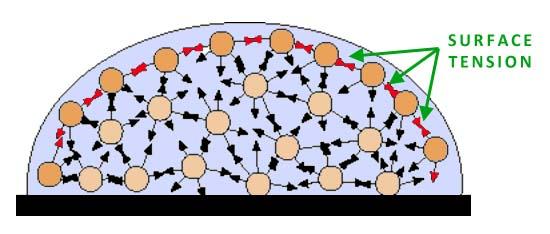         4)   How many drops of plain water do you think you’ll get on the penny? _______        5)   How many plain water drops did you get on the penny? _______        6)   How many drops of soapy water do you think you’ll get on the penny? Why do you think                                                               you’ll get more/less than plain water? _________________________________________________________________________________________________________________________________________________________________        6)   How many drops of soapy water did you actually get on the penny? _______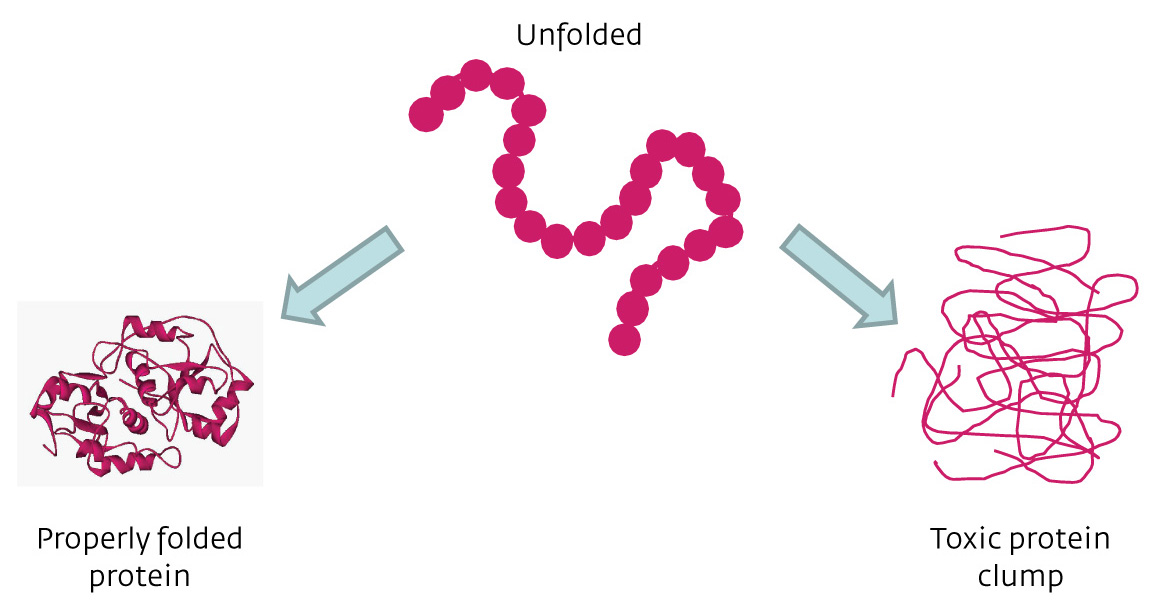 Whole MilkSkim MilkWater